.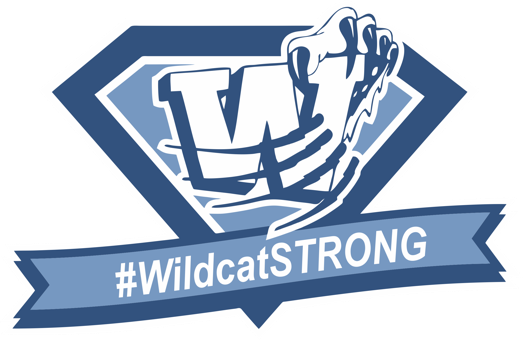 August  2022SundayMondayTuesdayWednesdayThursdayFridaySaturday123456National Freindship DayNational Chocolate Chip Cookie Day789101112131st day of School141516171819202122232425262728293031For WeekAUGUST 8toAUGUST 12AUGUST 12AUGUST 12    Monday                                 tuesday                                 tuesday                                 tuesday             wednesdayPeriod 1period 2period 3period 4period 5period 6study hall                    parent signature                    parent signature                    parent signaturethursdayfridayPeriod 1period 2period 3period 4period 5period 6study hallFor WeekAUGUST 15toAUGUST 19AUGUST 19AUGUST 19Monday                                 tuesday                                 tuesday                                 tuesday             wednesdayPeriod 1period 2period 3period 4period 5period 6study hall                    parent signature                    parent signature                    parent signaturethursdayfridayPeriod 1period 2period 3period 4period 5period 6study hallFor WeekAUGUST 22toAUGUST 26AUGUST 26AUGUST 26Monday                                 tuesday                                 tuesday                                 tuesday             wednesdayPeriod 1period 2period 3period 4period 5period 6study hall                    parent signature                    parent signature                    parent signaturethursdayfridayPeriod 1period 2period 3period 4period 5period 6study hall.September  2022SundayMondayTuesdayWednesdayThursdayFridaySaturday12345678910No School: Labor DayFight Procrastionation DayEarly Release DayProgress Reports1112131415161718192021222324252627282930Confucius Day, aka Teacher’s Day in ChinaFor WeekAUGUST 29toSEPTEMBER 2SEPTEMBER 2SEPTEMBER 2Monday                                 tuesday                                 tuesday                                 tuesday             wednesdayPeriod 1period 2period 3period 4period 5period 6study hall                    parent signature                    parent signature                    parent signaturethursdayfridayPeriod 1period 2period 3period 4period 5period 6study hallFor WeekSEPTEMBER 5to SEPTEMBER 9 SEPTEMBER 9 SEPTEMBER 9Monday                                 tuesday                                 tuesday                                 tuesday             wednesdayPeriod 1period 2period 3period 4period 5period 6study hall                    parent signature                    parent signature                    parent signaturethursdayfridayPeriod 1period 2period 3period 4period 5period 6study hallFor WeekSEPTEMBER 12toSEPTEMBER 16SEPTEMBER 16SEPTEMBER 16Monday                                 tuesday                                 tuesday                                 tuesday             wednesdayPeriod 1period 2period 3period 4period 5period 6study hall                    parent signature                    parent signature                    parent signaturethursdayfridayPeriod 1period 2period 3period 4period 5period 6study hallFor WeekSEPTEMBER 19toSEPTEMBER 23SEPTEMBER 23SEPTEMBER 23Monday                                 tuesday                                 tuesday                                 tuesday             wednesdayPeriod 1period 2period 3period 4period 5period 6study hall                    parent signature                    parent signature                    parent signaturethursdayfridayPeriod 1period 2period 3period 4period 5period 6study hallFor WeekSEPTEMBER 26 to  September 30 Monday                                 tuesday                                 tuesday             wednesdayPeriod 1period 2period 3period 4period 5period 6study hall                    parent signature                    parent signature                    parent signaturethursdayfridayPeriod 1period 2period 3period 4period 5period 6study hall.October 2022SundayMondayTuesdayWednesdayThursdayFridaySaturday12345678Early Release Day9101112131415End of 1st QTR16171819202122Dictionary Day in honor of birth of Noah WebsterTeacher Planning Day- No School23242526272829National Crocs DayReport Cards3031For Week  OCTOBER 3to  OCTOBER 7  OCTOBER 7  OCTOBER 7Monday                                 tuesday                                 tuesday                                 tuesday             wednesdayPeriod 1period 2period 3period 4period 5period 6study hall                    parent signature                    parent signature                    parent signaturethursdayfridayPeriod 1period 2period 3period 4period 5period 6study hallFor WeekOCTOBER 10toOCTOBER 14OCTOBER 14OCTOBER 14Monday                                 tuesday                                 tuesday                                 tuesday             wednesdayPeriod 1period 2period 3period 4period 5period 6study hall                    parent signature                    parent signature                    parent signaturethursdayfridayPeriod 1period 2period 3period 4period 5period 6study hallFor WeekOCTOBER 17toOCTOBER 21OCTOBER 21OCTOBER 21Monday                                 tuesday                                 tuesday                                 tuesday             wednesdayPeriod 1period 2period 3period 4period 5period 6study hall                    parent signature                    parent signature                    parent signaturethursdayfridayPeriod 1period 2period 3period 4period 5period 6study hallFor WeekOCTOBER 24toOCTOBER 28OCTOBER 28OCTOBER 28Monday                                 tuesday                                 tuesday                                 tuesday             wednesdayPeriod 1period 2period 3period 4period 5period 6study hall                    parent signature                    parent signature                    parent signaturethursdayfridayPeriod 1period 2period 3period 4period 5period 6study hall.November  2022SundayMondayTuesdayWednesdayThursdayFridaySaturday12345National Authors DayEarly Release Day6789101112Progress Reports13141516171819International Tongue Twister Day2021222324252627282930For WeekOctober 31toNOVEMBER 4NOVEMBER 4NOVEMBER 4Monday                                 tuesday                                 tuesday                                 tuesday             wednesdayPeriod 1period 2period 3period 4period 5period 6study hall                    parent signature                    parent signature                    parent signaturethursdayfridayPeriod 1period 2period 3period 4period 5period 6study hallFor WeekNOVEMBER 7toNOVEMBER 11NOVEMBER 11NOVEMBER 11Monday                                 tuesday                                 tuesday                                 tuesday             wednesdayPeriod 1period 2period 3period 4period 5period 6study hall                    parent signature                    parent signature                    parent signaturethursdayfridayPeriod 1period 2period 3period 4period 5period 6study hallFor WeekNOVEMBER 14toNOVEMBER 18NOVEMBER 18NOVEMBER 18Monday                                 tuesday                                 tuesday                                 tuesday             wednesdayPeriod 1period 2period 3period 4period 5period 6study hall                    parent signature                    parent signature                    parent signaturethursdayfridayPeriod 1period 2period 3period 4period 5period 6study hall.December  2022SundayMondayTuesdayWednesdayThursdayFridaySaturday12345678910Wear Brown Shoes DayPearl Harbor Day and National Letter Writing DayEarly Release Day11121314151617End of 2nd QTR1819202122232425262728293031National Bacon DayFor WeekNOVEMBER 28toDECEMBER 2DECEMBER 2DECEMBER 2Monday                                 tuesday                                 tuesday                                 tuesday             wednesdayPeriod 1period 2period 3period 4period 5period 6study hall                    parent signature                    parent signature                    parent signaturethursdayfridayPeriod 1period 2period 3period 4period 5period 6study hallFor WeekDECEMBER 5toDECEMBER 9DECEMBER 9DECEMBER 9Monday                                 tuesday                                 tuesday                                 tuesday             wednesdayPeriod 1period 2period 3period 4period 5period 6study hall                    parent signature                    parent signature                    parent signaturethursdayfridayPeriod 1period 2period 3period 4period 5period 6study hallFor WeekDECEMBER 12toDECEMBER 16DECEMBER 16DECEMBER 16Monday                                 tuesday                                 tuesday                                 tuesday             wednesdayPeriod 1period 2period 3period 4period 5period 6study hall                    parent signature                    parent signature                    parent signaturethursdayfridayPeriod 1period 2period 3period 4period 5period 6study hall